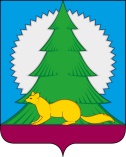 Администрациягородского поселения МалиновскийСоветского районаХанты-Мансийского автономного округа – ЮгрыП О С Т А Н О В Л Е Н И Еот 04 апреля 2024 года                                                                                                         № 56/НПАгородское поселение МалиновскийО внесении изменений в постановление администрацииг.п. Малиновский от 21.03.2016 № 80 «Об утвержденииадминистративного регламента по предоставлению муниципальной услуги «Выдача копий архивных документов, подтверждающих право на владение землей» (далее - Регламент) В соответствии с Федеральными законами от  № 131-ФЗ «Об  общих принципах организации местного самоуправления в Российской Федерации», от  № 210-ФЗ «Об  организации предоставления государственных и муниципальных услуг», Уставом городского поселения Малиновский:1. Пункт 1.3.1. Регламента изложить в следующей редакции: «1.3.1. Информация о месте нахождения, справочных телефонах, графике работы, адресах электронной почты Администрации городского поселения Малиновский. Место нахождения Администрации: 628251, Ханты-Мансийский автономный округ-Югра, Советский район, г.п. Малиновский, ул. Ленина, 17.Приемная Администрации - 2 этаж, телефон/факс: (34675)3-9017.Адрес электронной почты Администрации –malinovskiy@sovrnhmao.ruДля подачи документов заявителям необходимо обратиться в приемную Администрации городского поселения Малиновский.График работы Администрации городского поселения Малиновский:ежедневно понедельник - с 09-00 до 18-00 часов,вторник – пятница с 09-00 до 15-00 часов (перерыв на обед – с 13-00 до 14-00).Официальный сайт органов местного самоуправления городского поселения Малиновский в информационно-телекоммуникационной сети «Интернет»: https://malinovskiy.sovrnhmao.ru/. Нерабочие праздничные дни устанавливаются в соответствии с Трудовым кодексом Российской Федерации.»;2. Пункт 1.3.2. Регламента изложить в новой редакции: «1.3.2. Способы получения информации о месте нахождения, справочных телефонах, графике работы муниципального казенного учреждения «Многофункциональный центр предоставления государственных муниципальных услуг в Советском районе» (далее – МФЦ).Место нахождения: 628240, Ханты – Мансийский автономный округ – Югра, Советский  район, г. Советский, пер. Парковый, д. 1. Телефон/факс: 8(34675) Адрес электронной почты: mfc.sovetskiy@yandex.ruграфик работы:- понедельник - пятница с 08-00 до 20-00;- суббота с 08-00 до 18-00;- воскресенье-выходной деньМесто нахождения филиала: 628251, Ханты-Мансийский автономный округ-Югра, Советский район, п. Малиновский, ул. Ленина, д. 17;телефон (34675) 3 91 17;график работы:- понедельник с 09-00 до 18-00;- вторник – пятница с 09-00 до 17-00;- суббота, воскресенье-выходной день.».3. Признать утратившими силу постановление администрации городского поселения Малиновский от 22.01.2018г №5 «О внесении изменения в постановление №80 от 21.03.2016г. «Об утверждении административного регламента по предоставлению муниципальной услуги «Выдача копий архивных документов, подтверждающих право на владение землей»;4. Опубликовать настоящее постановление в порядке, установленном Уставом городского поселения Малиновский.5. Постановление вступает в силу после его официального опубликования.И.о. главы городского поселения Малиновский                                   	                А.А. Мосягин